Students must have a 3.0 overall GPA to be eligible to graduate from the GCTC program.                     Graduate College Teaching Certification Completion Form   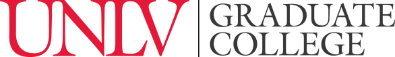 Applicant InformationApplicant InformationFirst Name:                                                   Last Name:                                                  NSHE ID:      First Name:                                                   Last Name:                                                  NSHE ID:      Department:                                                  Degree Plan:                                                Rebelmail:      Department:                                                  Degree Plan:                                                Rebelmail:      Program Requirements & Culminating Experience RequirementsProgram Requirements & Culminating Experience Requirements I have successfully completed EDH 780: Seminar in College Teaching or an equivalent, approved class.     Please provide the class information here (if you did not take EDH 780):         I have attended all 4 mandatory cohort meetings.  I have properly registered for, and successfully completed, a minimum of 3 GCTC approved workshops. I successfully completed the teaching and evaluation experience. I have submitted the GCTC Workshop Attendance Form in both the Fall and Spring semesters. I submitted my teaching portfolio on-time, and I provided feedback to a fellow program participant.   I have successfully completed EDH 780: Seminar in College Teaching or an equivalent, approved class.     Please provide the class information here (if you did not take EDH 780):         I have attended all 4 mandatory cohort meetings.  I have properly registered for, and successfully completed, a minimum of 3 GCTC approved workshops. I successfully completed the teaching and evaluation experience. I have submitted the GCTC Workshop Attendance Form in both the Fall and Spring semesters. I submitted my teaching portfolio on-time, and I provided feedback to a fellow program participant.  Academic Standing & GCTC GraduationAcademic Standing & GCTC Graduation I am in good academic standing in my department and with the Graduate College. I am applying to graduate from the Graduate College Teacher Certification program so that I can receive my Certificate of      Completion and have my transcript annotated accordingly. I understand that within one semester after completing the GCTC,      I will receive a Certificate of Completion and a note on my transcript showing this accomplishment. I am in good academic standing in my department and with the Graduate College. I am applying to graduate from the Graduate College Teacher Certification program so that I can receive my Certificate of      Completion and have my transcript annotated accordingly. I understand that within one semester after completing the GCTC,      I will receive a Certificate of Completion and a note on my transcript showing this accomplishment.		Student and Faculty Signatures		Student and Faculty SignaturesGraduate students are required to have their faculty advisor and graduate coordinator/department chair approve their participation in the GCTC program. All signatures certify that the information on this form is accurate and that all parties involved agree to the terms and conditions of this program.Graduate students are required to have their faculty advisor and graduate coordinator/department chair approve their participation in the GCTC program. All signatures certify that the information on this form is accurate and that all parties involved agree to the terms and conditions of this program.GRADUATE COLLEGE USE ONLYCumulative GPA:                                                                                    Good Standing:     Yes      No          Attended 4 Cohort Meetings:      Yes       No                                       Completed all requirements:   Yes       NoCumulative GPA:                                                                                    Good Standing:     Yes      No          Attended 4 Cohort Meetings:      Yes       No                                       Completed all requirements:   Yes       NoCOMMENTS:   MyUNLV & Transcript Note                     Email & Certificate Sent                                                             Code: 66COMMENTS:   MyUNLV & Transcript Note                     Email & Certificate Sent                                                             Code: 66